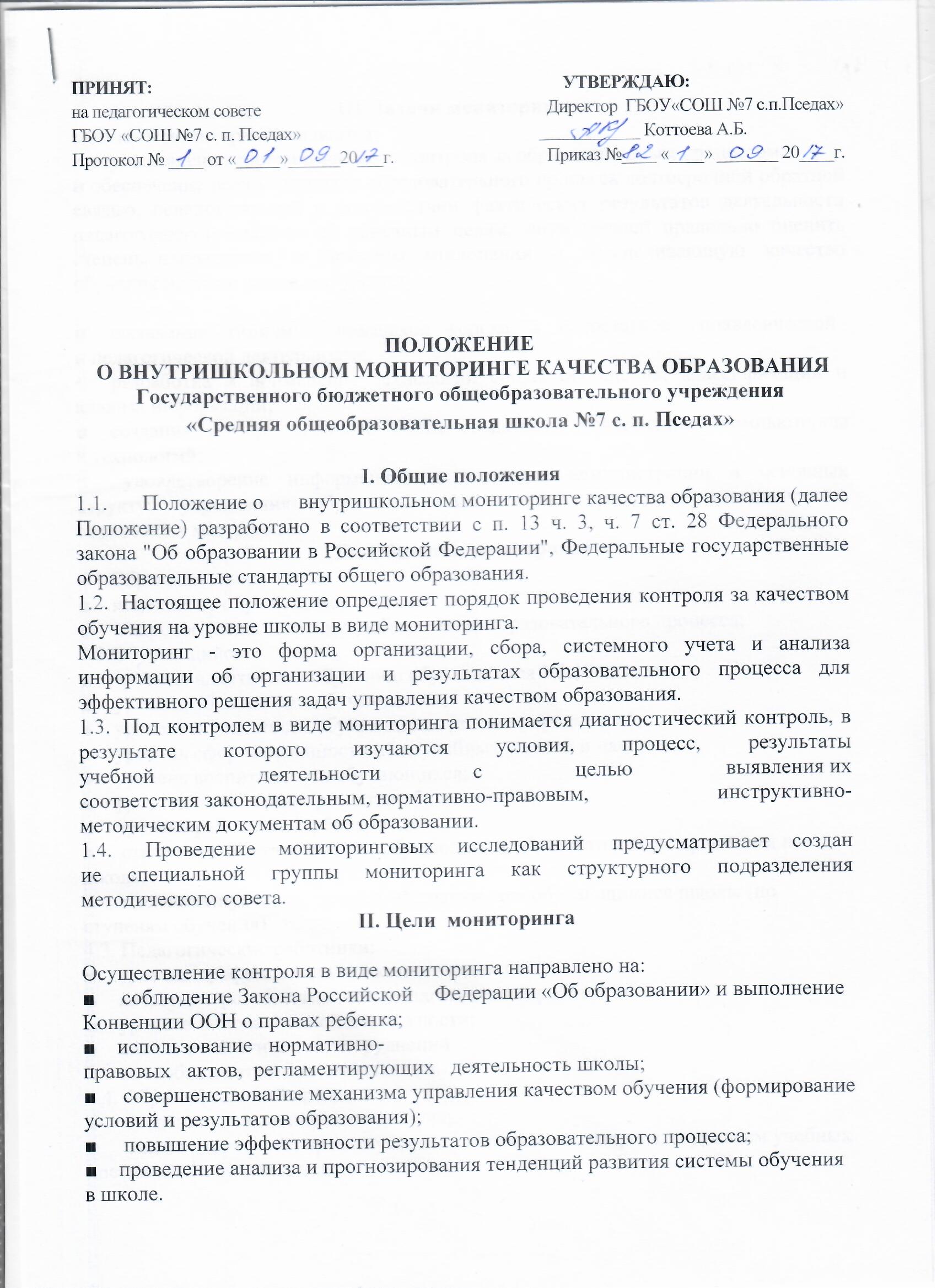 III. Задачи мониторингаЗадачами мониторинга являются:■ осуществление систематического контроля за образовательным процессом:■ обеспечение всех участников образовательного процесса долгосрочной обратной связью, осведомляющей о соответствии фактических результатов деятельности педагогической системы её конечным целям, позволяющей правильно оценить степень, направление   и   причины   отклонения   и   обеспечивающую   качество обучения не ниже заданного уровня
■    выявление   типичных   признаков   успеха   и   недостатков   управленческой   и педагогической деятельности;•    разработка и применение технологий сбора, обобщения, классификации и анализа информации;■    создание   информационного   банка   средствами   современных   компьютерных технологий;■    удовлетворение информационных запросов администрации и основных структур учреждения образования по созданию прогнозов, аналитических, справочных материалов.IV. Объекты мониторинга4.1.Образовательная среда:■    контингент обучающихся школы;■     кадровое (педагогическое) обеспечение образовательного процесса;4.2.Обучающийся:■     степень адаптации к обучению обучающихся 1,5,10 классов;■    уровень обучаемости обучающихся;■    уровень обученности обучающихся (по всем предметам);■    уровень сформированности общеучебных умений и навыков;■    уровень воспитанности обучающихся;■    уровень личностного развития обучающихся;■    уровень работы с одарёнными детьми;■     степень удовлетворённости обучающихся образовательным процессом в школе;■     модель выпускника, уровень её достижения обучающимися школы (по ступеням обучения).4.3. Педагогические работники:■    уровень профессиональной компетентности;■    качество и результативность педагогической работы;■    уровень инновационной деятельности;■    анализ педагогических затруднений■    самообразовательная деятельность.4.4. Образовательный процесс:
■     сведения по выполнению всеобуча;■     анализ стартового, промежуточного и итогового контроля за уровнем учебных достижений обучающихся:4.5. Социально-психологическое сопровождение учебно-воспитательного процесса:■    социальный паспорт класса;■    психологическая диагностика;■    профилактическая работа;■    коррекционная работа.V. Виды мониторинга5.1. По этапам обучения: входной, промежуточный, итоговый.5.2. По временной зависимости: ретроспективный, текущий, опережающий.5.3. По частоте процедур: разовый, периодический, систематический.5.4.  По формам объективно субъектных отношений: самоконтроль, взаимоконтроль, внешний контроль.VI. Этапы осуществления мониторинговых исследований6.1.  Сроки проведения мониторинговых исследований определяются циклограммой и планом работы школы на год, утвержденных решением педагогического совета.6.2. Мониторинговые исследования включают три этапа:6.2.1.Подготовительный:■   определение объекта мониторинга;■    постановка цели;    определение критериев оценки результатов мониторинга;
■    разработка    инструментария    для    проведения    мониторинга    и    механизма отслеживания;■    установка сроков проведения.6.2.2.  Практический (сбор информации):■     анализ документации;       изучение информационно-аналитического банка данных школы, информации о деятельности педагогического и ученического коллективов;■    тестирование, контрольные срезы, творческие работы;   анкетирование, целевые собеседования с обучающимися, родителями, учителями;■    самооценка.6.2.3. Аналитический:■     систематизация информации;■    анализ информации;■    выборы и разработка рекомендаций (корректирование и прогноз);■    контроль за использованием принятых управленческих решений.VII. Требования к проведению мониторинга7.1.   Эффективность   мониторинга   обеспечивается   технической   базой (компьютер, программное обеспечение, множительная техника), четкой организацией всех этапов сбора, обработки и анализа информации.7.2.    Качественными   показателями информации, полученной в ходе проведения мониторинга, являются: объективность, точность, достаточность, систематизированность, качество, своевременность.7.3. Продолжительность контроля в виде мониторинга не должна превышать 14 дней.
7.4.  Анкетирование, тестирование обучающихся проводится с использованием научно разработанных диагностических методик.
7.5.  Статистические данные должны быть сопоставимы: между собой (больше/меньше - лучше/хуже);■     сами с собой во времени (было/есть);■     с образовательным и социальными стандартами (соответствует/не соответствует). Экспериментальная оценка строится на средних величинах при соблюдении динамики показателей.VIII. Состав группы мониторинга и распределение функциональных    Обязанностей участников мониторинговых исследований.8.1. В состав группы мониторинга входят:■    заместители по учебно-воспитательной работе■    руководители методических объединений;    педагогические работники определенной спецификации (социальный педагог и др.)8.2. Руководство школы:■    разрабатывает   и   внедряет   внутришкольную   систему   мониторинга   качества обучения и воспитания;■    устанавливает и утверждает порядок, периодичность проведения мониторинговых исследований;■     определяет пути дальнейшего развития школы.8.3. Группа мониторинга:■    проводит мониторинговые исследования; анализирует результаты мониторинга;  ведет учет результатов мониторинга:  вырабатывает рекомендации по устранению отмеченных недостатков.8.4. Классный руководитель:■    проводит контроль за всеобучем каждого обучающегося;■     своевременно доводит итоги до сведения родителей;■     анализирует динамику развития личности каждого обучающегося;■    разрабатывает    и    предлагает    обучающимся, родителям    рекомендации    по самооценке результатов обученности;■    своевременно предоставляет информацию в группу мониторинга.8.5. Учитель:"    определяет   и   анализирует   уровень   учебных   достижений   обучающихся   по предметам по результатам тестирования, контрольных срезов;■    намечает пути повышения степени обученности обучающихся;■    своевременно предоставляет информацию в группу мониторинга.IX. Итоги мониторинга9.1.   Итоги мониторинга оформляются   в схемах, графиках, таблицах, диаграммах, отражаются в справочно-аналитических материалах, содержащих конкретные, реально выполнимые рекомендации.9.2.  Мониторинговые исследования могут обсуждаться на заседаниях педагогического совета, совещаниях при директоре и заседаниях научно-методического совета школы.9.3.   По результатам мониторинговых исследований разрабатываются рекомендации, принимаются управленческие решения, издается приказ, осуществляется планирование и прогнозирование развития школы.